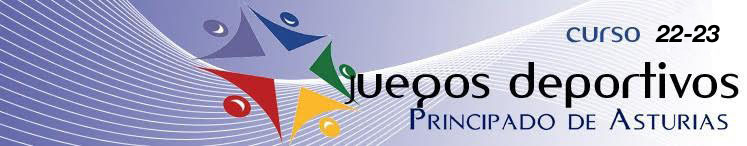 CLASIFICACIÓN FINAL TENISBENJAMIN MASCULINO Campeón: Manuel Arias Huidobro (Gijon)Finalista: Héctor González Bilbao (Oriente)BENJAMIN FEMENINO Campeona: Daniela Zapico Lopez (Gijón)Finalista: Candela Rodríguez Cubero ( Siero)ALEVÍN MASCULINO Campeón:  Isaac Conde Alvarez  ( Siero ) Finalista: Víctor Alonso Rueda  (Nalon)ALEVÍN FEMENINO Campeona: Martina Suárez Menéndez (Oviedo) Finalista: Sara Blanco Torre (Oviedo) INFANTIL MASCULINO Campeón: Pablo Juanes Diaz (Siero)Finalista: Alejandro Casado Lopez (Siero)INFANTIL FEMENINO Campeona : Carla Medio Boto (Siero) Finalista: Alicia Suárez Riesgo (Siero)CADETE MASCULINO Campeón: Daniel Rancaño Rodríguez (Oviedo) Finalista: Álvaro García Martínez (Siero) CADETE FEMENINO Campeona: Marta Cogollor González (Oviedo) Finalista: Claudia Miranda González (Grado) 